The European Commission support for the production of this publication does not constitute an endorsement of the contents which reflects the views only of the authors, and the Commission cannot be held responsible for any use which may be made of the information contained therein."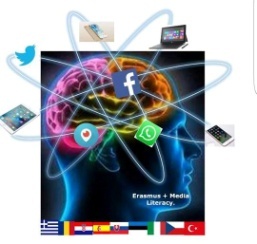 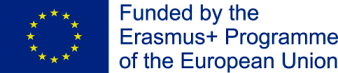 UNDERSTANDING  ANDCRITICAL  MEDIA  LITERACYUNDERSTANDING  ANDCRITICAL  MEDIA  LITERACYThe name of the lesson: Visual LiteracyAuthor:Olcay Belli Country: Turkey Organisations: Mozaik Human Resources DevelopmentThe name of the lesson: Visual LiteracyAuthor:Olcay Belli Country: Turkey Organisations: Mozaik Human Resources DevelopmentTopic: Annotation / ShortsummaryWho am I onlineStudents will play a game” 2 truths and 1 lie” to realize how they see each other in a real world and then a game “Guess who am I?” to explore their own identity and compare it to a friend's identity. Then, students will compare real and online identity. They will watch and analyze a short movie “Love at first like”, work in groups and learn how to distinguish harmless and harmful false impersonation. At the end, every student will Google himself to see his own online identity.Aims: Explore and compare their own real and online identity.Find out/discover(Knowledge): what can you find out if you "google" yourselfGive arguments for and against(Evaluation): false online identityDistinguish between(Analysis): harmful and harmless false online impersonationAgegroup:  14-19LevelIntermediateTime50 minutesMaterialsA computer lab, paper, pencilsProcedureIntroduction: Game” 2 truths and1 lie”Discuss	5 minutesAt the beginingteacherchoosesfewstudentswhoneedtowrite 2 truths and 1 lieaboutthemselves on a piece of paper and showitto the rest of the class. Otherstudentsneedtodetectwhichinformafionistrue and whichisfalse.Thisgamewillshowhowwelltheyknoweachother in realworld.“Quesswhoam I? “ReadWatchListen	20 minutes	Guesswhoam I? Studentscanworkindividuallytocreatetheirownavatar inhttp://www.voki.com/create.php, a freelearningtool for creatingcustomisedspeakingcharacters. Itismoreeffectivetoengagestudentswithinteractivelessons, introducingtechnology in a funwaytoenhancetheirlanguageskills and provide for interestinghomeworkprojects.(Official Voki Tutorial: How to Create and Publish Your Vokihttps://youtu.be/FunBew6S4Bk)Studentcreateanavataraboutthemselves. Theyneedtopresent 10 thingsaboutthemselves.Based on the giveninformation, studentsneedtoguesstowhomitapplies.Discuss	 5minutes	Afterwatchingthe vokies, teacher and studentsdiscussaboutit. Questionstodiscuss: 1. HowdidXintroducedhimselfonline? 2. Doyouthinkhedid the rightthing? 3. Wouldyoudo the sameasshe/hedid? 4. Haveyoueverheardthatpeopleexaggerateaboutthemselvesonline? 5. Haveyoueverheardaboutpeopledeceivngothersbypresentingthemslevesassomeoneelse? 6. Whydotheydothat, whatdoyouthink? 7. Haveyoueverpretendedtobesomebodyelseonline? Why?FalseonlineidentityCollaborate	15 minutes	Studentswork in groups.  Theyaregivenexamples of falseonlineimpersonations. Theirtaskistoread 1 falseimpersonation, commentit, discussit and writedownwhether the chosenfalseimpersonationisharmlessorharmful.  Questionsthatwillhelpthemmakesomeconclusionsare: 1. Whatmadethatpersontomake a falseonlineidentity? 2. Whatare the consequences? Howcan a falseidentityaffectthatparticularperson and howothers?  3. Doyouthinkthat, in thisparticularsituation, the falseimpersonationwasjustified?  Aftergroupdiscussions, eachgrouppresentstheiranalysistoothers.Studentswilldebateaboutadvantages and disadvantages of falseidentityonline and it'spossibleaffects. Online, wecanchoosehowtopresentourselvestootherpeople. Noonecanseeus, sowehave the liberty of creatingouronlineidentity. Itallowsustoexaggerate and veryoftentodeceiveothersotheylikeus. Thereareallsorts of reasonswhypeopledothat. Some of themarejusttryingtofindfriends, someliebecausetheyareshy in reallife, and othersjustdoit for funorarejustcurious and wanttosepeople'sreactions. Unfortunately, lotof peoplehavefalseidentitiesjusttoinsultothers; meancomments and messages, sharinginappropriatephotos and videos.Closure(peeractivities)Final activity: Google yourselfInvestigate	5 minutes	Students enter their names into Google search engine to check themselves and briefly discuss results.Followup (homework)Reflection: Mycharacteristics and myprofile.Resources/ BibliographyDigitalReputation-Privacy and ReputationOnlineResourcse for Educators